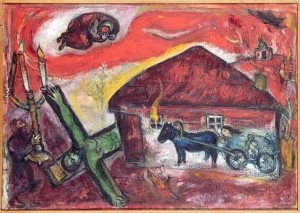 La souffrance du Christ
Art de Chagall sur la croixLe visage défiguréEsaïe 52:14 (chapitre 52 verset 14) Il a été pour plusieurs un sujet d'effroi, tant son visage était défiguré, tant son aspect différait de celui des fils de l'homme. Esaïe 50:6 J'ai livré mon dos à ceux qui me frappaient, mes joues, à ceux qui m'arrachaient la barbe; je n'ai pas caché mon visage face aux outrages et aux crachats. Matthieu 26:67 Là-dessus, ils lui crachèrent au visage, et lui donnèrent des coups de poing et des soufflets Marc 15:17 Ils le revêtirent de pourpre, et posèrent sur sa tête une couronne d’épines, qu'ils avaient tressée.Le dos lacéréMatthieu 27:26 Alors Pilate leur relâcha Barabbas; et, après avoir fait battre de verges Jésus, il le livra pour être crucifié. Esaïe 50:6 J'ai livré mon dos à ceux qui me frappaient, mes joues, à ceux qui m'arrachaient la barbe; je n'ai pas caché mon visage face aux outrages et aux crachats.Le cœur en charpie (due à une pression sanguine extrême)Luc 22:44 Etant en agonie, il priait plus instamment, et sa sueur devint comme des grumeaux de sang, qui tombaient à terre. Psaume 22:15 Je suis comme de l'eau qui s'écoule, Et tous mes os se séparent; Mon cœur est comme de la cire, Il se fond dans mes entrailles.L’épuisementLuc 23:26 Comme ils l'emmenaient, ils prirent un certain Simon de Cyrène, qui revenait des champs, et ils le chargèrent de la croix, pour qu'il la porte derrière Jésus. Psaume 22:16 Ma force se dessèche comme l'argile, Et ma langue s'attache à mon palais; Tu me réduis à la poussière de la mort.La crucifixionPsaumes 22:16 Car des chiens m'entourent, Une bande de scélérats rôdent autour de moi, Ils ont percé mes mains et mes pieds. Luc 23:33 Lorsqu'ils furent arrivés au lieu appelé Crâne, ils le crucifièrent là, ainsi que les deux malfaiteurs, l'un à droite, l'autre à gauche.La mort physiqueJean 19:33-34 S'étant approchés de Jésus, et le voyant déjà mort, ils ne lui rompirent pas les jambes; mais un des soldats lui perça le côté avec une lance, et aussitôt il sortit du sang et de l'eau.[En plus des 4 Evangiles, ESAIE 53 (écrit 700 av J-C) et PSAUME 22 (écrit 1000 av J-C) sont deux références importantes. Elles annoncent bien à l'avance la mission et les souffrances du Christ.]L’hypocrisie et le méprisMatthieu 26:55 En ce moment, Jésus dit à la foule: Vous êtes venus, comme après un brigand, avec des épées et des bâtons, pour vous emparer de moi. J'étais tous les jours assis parmi vous, enseignant dans le temple, et vous ne m'avez pas saisi.L'injusticeMatthieu 27:24 Pilate, voyant qu'il ne gagnait rien, mais que le tumulte augmentait, prit de l'eau, se lava les mains en présence de la foule, et dit: Je suis innocent du sang de ce juste. Cela vous regarde.L’abandonEsaïe 53:3 Méprisé et abandonné des hommes, Homme de douleur et habitué à la souffrance, Semblable à celui dont on détourne le visage, Nous l'avons dédaigné, nous n'avons fait de lui aucun cas. Marc 15:34 Et à la neuvième heure, Jésus s'écria d'une voix forte: Eloï, Eloï, lama sabachthani? ce qui signifie: Mon Dieu, mon Dieu, pourquoi m'as-tu abandonné?L’agonie et l'angoisseMatthieu 26:36-38 Là-dessus, Jésus alla avec eux dans un lieu appelé Gethsémané, et il dit aux disciples: Asseyez-vous ici, pendant que je m'éloignerai pour prier. Il prit avec lui Pierre et les deux fils de Zébédée, et il commença à éprouver de la tristesse et des angoisses. Il leur dit alors: Mon âme est triste jusqu'à la mort; restez ici, et veillez avec moi.La moquerie et l'humiliationMatthieu 27:29 Ils tressèrent une couronne dépines, qu'ils posèrent sur sa tête, et ils lui mirent un roseau dans la main droite; puis, s'agenouillant devant lui, ils le raillaient, en disant: Salut, roi des Juifs!Haine collectiveMatthieu 27:22-23 Pilate leur dit: Que ferai-je donc de Jésus, qu'on appelle Christ? Tous répondirent : Qu'il soit crucifié ! Le gouverneur dit : Mais quel mal a-t-il fait ? Et ils crièrent encore plus fort : Qu'il soit crucifié!Il a porté le péché et subit la punition du péchéEsaïe 53:5 Mais il était blessé pour nos péchés, Brisé pour nos iniquités; Le châtiment qui nous donne la paix est tombé sur lui, Et c'est par ses meurtrissures que nous sommes guéris. Esaïe 53:12 C'est pourquoi je lui donnerai sa part avec les grands; Il partagera le butin avec les puissants, Parce qu'il s'est livré lui-même à la mort, Et qu'il a été mis au nombre des malfaiteurs, Parce qu'il a porté les péchés de beaucoup d'hommes, Et qu'il a intercédé pour les coupables. Lire Esaïe 53Il a connu la séparation avec Dieu le Père pendant un momentMatthieu 27:46 Et vers la neuvième heure, Jésus s'écria d'une voix forte: Eli, Eli, lama sabachthani? c'est-à-dire: Mon Dieu, mon Dieu, pourquoi m'as-tu abandonné?Matthieu Lemaire, « Lueur », le 17/04/04UNE PARTIE DES SOUFFRANCES PHYSIQUES DU CHRISTUNE PARTIE DES SOUFFRANCES INTERIEURES DU CHRIST